9 エルチャレ  しみ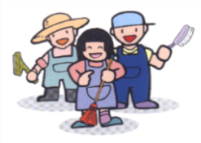 ①　　②　　③・き【おし・おせ】（エル・チャレンジ）：０６－６９２０－３５２２	メール：ｏｆｆｉｃｅ＠ｌ-ｃｈａｌｌｅｎｇｅ.ｃｏｍ	・・グッドウィル・・ナイス・(社)エル･チャレンジ・・グッドウィル・・ナイス・(社)エル･チャレンジ・・グッドウィル・・ナイス・(社)エル･チャレンジフリガナ（）:　　　　　　　　　　　　　　　　　　　　　　　　　　       　：フリガナ（）:　　　　　　　　　　　　　　　　　　　　　　　　　　       　：フリガナ（）:　　　　　　　　　　　　　　　　　　　　　　　　　　       　：：：：：：：　　※するを①②③でしてください。※るだけにつき、２エントリーしてください。　　※するを①②③でしてください。※るだけにつき、２エントリーしてください。　　※するを①②③でしてください。※るだけにつき、２エントリーしてください。　　※するを①②③でしてください。※るだけにつき、２エントリーしてください。１１２